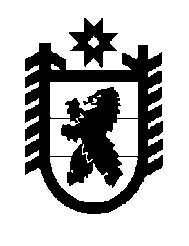 Российская Федерация Республика Карелия    РАСПОРЯЖЕНИЕГЛАВЫ РЕСПУБЛИКИ КАРЕЛИЯ1. Утвердить прилагаемую структуру Министерства образования Республики Карелия.2. Признать утратившими силу:распоряжение Главы Республики Карелия от 23 июля 2014 года               № 249-р.          Глава Республики  Карелия                                                               А.П. Худилайненг. Петрозаводск15 февраля 2016 года№ 50-рСтруктура Министерства образования Республики Карелия МинистрПервый заместитель МинистраЗаместитель МинистраОтдел общего образованияОтдел профессионального образованияОтдел воспитания, дополнительного образования и социально-психологической поддержки детейОтдел комплексного анализа и мониторингаУправление правового, финансового обеспечения и организационной работы:отдел организационного и нормативного обеспеченияотдел экономического планирования и управления финансамиотдел ресурсного обеспечения и осуществления закупокУправление государственного контроля (надзора) в сфере образования:отдел надзора за исполнением законодательства в сфере образованияотдел лицензирования отдел государственной аккредитации и контроля качества образованияВсего численность – 51 единица, в том числе за счет федерального бюджета – 10 единиц. _____________Утверждена распоряжениемГлавы Республики Карелия от  